AGMA Artist(Actor’s Equity Artist Eligible)  Recording & sheet music: *Debut album/arrangements Sparrow Songs in progress 2021  Concert   Competition Awards & Honors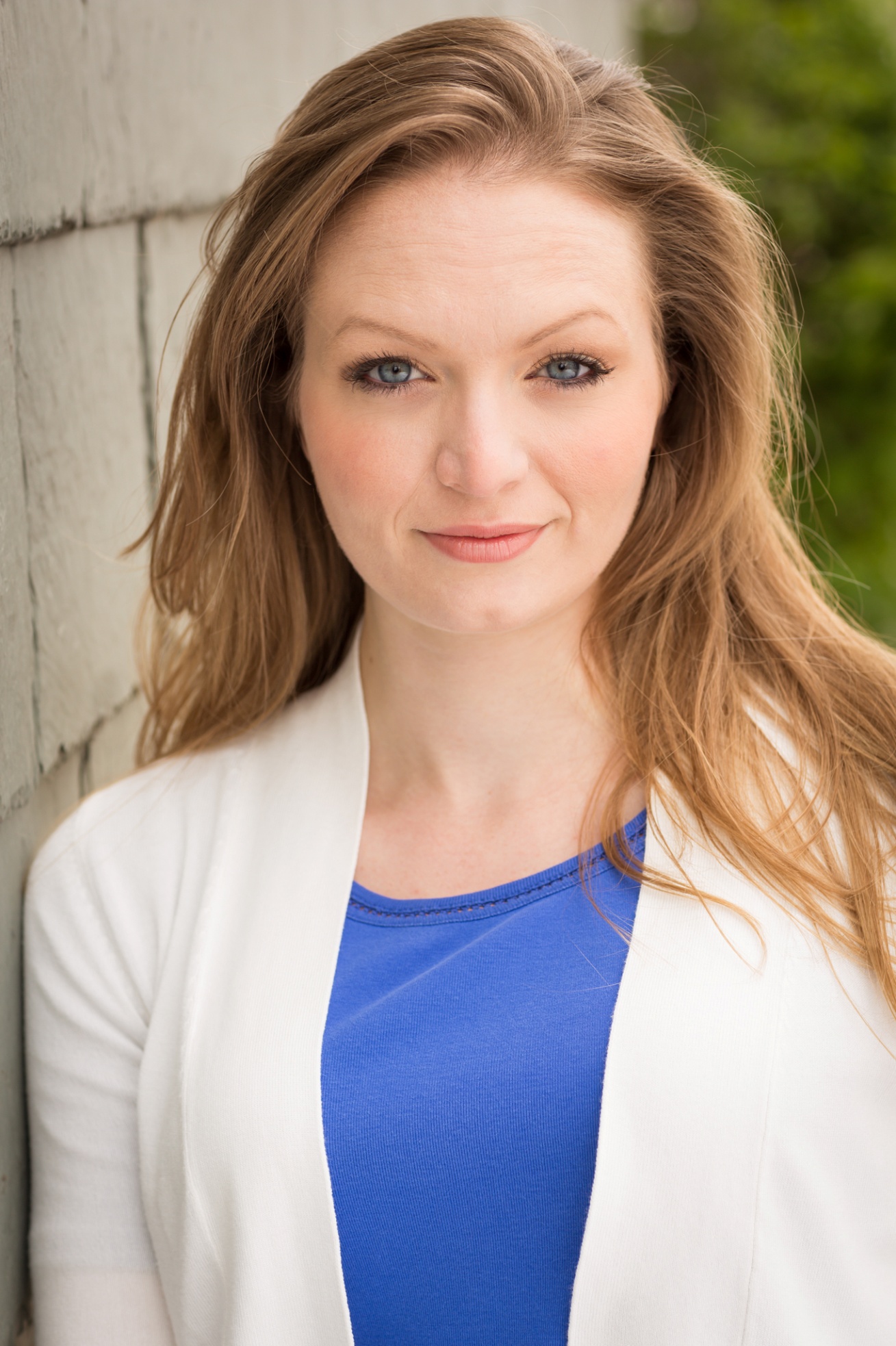 ProductionsDie Zauberflöte  (German)The Magic Flute (English)Big FishThe Student PrinceKönigin der NachtQueen of the NightJenny Hill (& Sandra cover)Gretchen (& Kathie cover)Savannah Voice Festival (Sherrill Milnes)Petite Opera Productions, Park Ridge, ILTheatre at the Center, Munster, INUtah Festival Opera & Musical Theatre2016201520152014Les MisérablesCosette (cover)Utah Festival Opera & Musical Theatre2014The Pirates of PenzanceMabelIndianapolis Opera Ensemble2014  The Threepenny OperaPollyIndianapolis Opera (James Caraher)2013Lucia di LammermoorLuciaLa Musica Lirica, Italy (Joseph Rescigno)2013L'incoronazione di PoppeaDrusillaNorthwestern University2013CendrillonLa FéePetite Opera Productions, Park Ridge, IL2012Bastianello by John MustoOrtensiaNorthwestern University2012La Voix Humaine by PoulencSolo OperaModern Theatre Duo, Nashville TN2011Anthem by George LewisAnother Woman of Another Kind by Richard Beaudoin Sparrows by Joseph SchwantnerMelodious Mamas (five pregnant performers) Five Images of Sappho- Esa Pekka SalonenNorthwestern Contemporary Ensemble *Special Guest Jennifer HigdonClaire Chase, Flute (New Music Festival) – Northwestern UniversityGuest Soloist with Chamber Orchestra, Northwestern UniversitySponsored by The Sorel Organization (Press by ABC 7 News Chicago)Northwestern Contemporary Ensemble *Special Guest Maestro Salonen20192018201720162015"Bell Song, Glitter & Be Gay, Girl in 14G" Gilda, Caro NomeSongs, Toivo Tulev (U.S. Premiere)Weill Recital Hall, Carnegie Hall DebutUtah Festival Opera & Musical Theatre OrchestraNorthwestern University Contemporary Orchestra & Chorus201420142013Gloria, Robert A. HarrisPritzker Pavilion, Millennium Park, Chicago with NU Orchestra2012Semi – Finalist Audience Favorite (*twice in Semi-Finals)Finalist Audience Favorite (Caro Nome & Glitter)1st Prize (Bell Song, Glitter & Be Gay)Audience Favorite  (Caro Nome)2nd place & Audience Favorite (Glitter & Be Gay)Encouragement Award (Bell Song & Regnava)Lotte Lenya Competition, NYCAmerican Traditions Competition, Savannah, Georgia             American Prize Opera CompetitionHarold Haugh Light Opera CompetitionBarry Alexander International Competition at Carnegie HallMichael Ballam Concorso Lirico International CompetitionHarold Haugh Light Opera CompetitionMetropolitan Opera National Council Auditions              2019 2016 & 2017              2016              2015              2014              2014              2014              20131st Place (Bell Song)Evanston, Illinois Music Club Competition              20131st Place (Bell Song)National Association of Teachers of Singing Illinois               20122nd Place (Bell Song)Nicholas Loren International Vocal Competition              2012Voice TeachersCoachesDirectorsConductorsProfessional EnsemblePamela HinchmanJulia FaulknerAlan Darling Richard BoldreyMichael Ehrman Francois LoupRiccardo MutiJames CaraherChicago Symphony Chorus Music of the BaroqueDiana Livingston FriedleyKen SmithMaggie HarrerJoseph RescignoStare at the Sun – (AJ Keller)EducationSpecial SkillsProficient instruments: Violin, Piano, Ukulele. Broadway ‘Belt’ voice/character voices & comedic timing. Ballroom Dance. American Southern & Cockney Accents. Diction: Ital/Ger/Fr + Spanish, Portuguese. Fundraising & Sponsor Relations, Director, Producer, Masterclass Teacher & MC Host, Sight-reading.MM, Northwestern University, 2013   Special SkillsProficient instruments: Violin, Piano, Ukulele. Broadway ‘Belt’ voice/character voices & comedic timing. Ballroom Dance. American Southern & Cockney Accents. Diction: Ital/Ger/Fr + Spanish, Portuguese. Fundraising & Sponsor Relations, Director, Producer, Masterclass Teacher & MC Host, Sight-reading.BM, Idaho State University, 2010 BME, Idaho State University, 2010      Special SkillsProficient instruments: Violin, Piano, Ukulele. Broadway ‘Belt’ voice/character voices & comedic timing. Ballroom Dance. American Southern & Cockney Accents. Diction: Ital/Ger/Fr + Spanish, Portuguese. Fundraising & Sponsor Relations, Director, Producer, Masterclass Teacher & MC Host, Sight-reading.